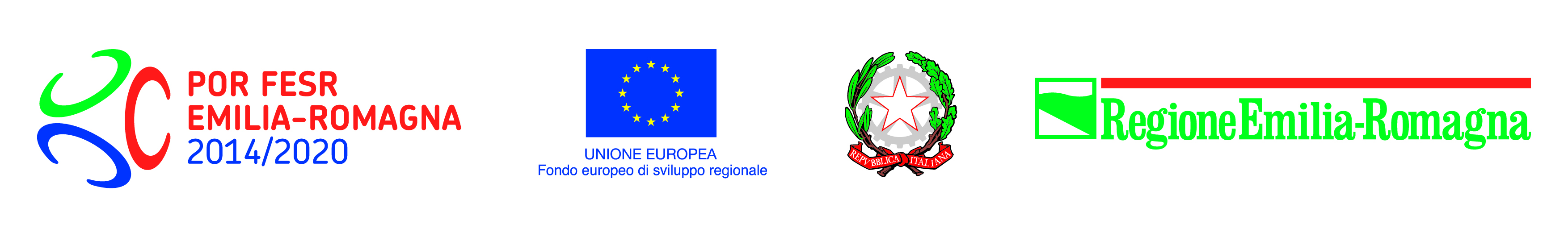 Bando per progetti collaborativi di ricerca e sviluppo delle imprese
(DGR n. 773/2015)Asse 1 - Azione 1.1.1. e Azione 1.1.4 del POR-FESR Emilia-Romagna 2014-2020RELAZIONE FINALEProgetto n. PG/2015/______Obiettivi e risultati previstiRiportare obiettivi e risultati previsti nel progetto presentato, così come indicati nel progetto nei par. 2.1 e 2.5 del modulo di presentazione della domandaObiettivi e risultati raggiuntiDescrivere:gli obiettivi effettivamente conseguiti al termine del progetto;i risultati effettivamente raggiunti in termini di output: nuovi prodotti, nuovi processi o soluzioni tecnologiche, prototipi o impianti pilota;le motivazioni degli eventuali scostamenti tra risultati previsti e quelli raggiunti CriticitàDescrivere le eventuali criticità di carattere tecnico-scientifico, gestionale o finanziario, incontrate durante la realizzazione dell’attività, e le eventuali azioni correttive intraprese per garantire il raggiungimento dei risultati previsti (max 4.000 caratteri)Contributo all'avanzamento tecnologico della filieraFattibilità industriale e prospettive di mercatoIn relazione a quanto previsto in sede di presentazione del progetto al par. 2.7 del modello di domanda, descrivere gli ulteriori sviluppi previsti oltre il termine del progetto per l’industrializzazione e la valorizzazione dei risultati del progetto. (max 2.000 caratteri)Relazione tecnica sintetica (da pubblicare)Descrivere sinteticamente il progetto evidenziandone gli aspetti peculiari nonché gli  elementi salienti e innovativi che lo caratterizzano e le potenziali ricadute in ambito produttivo e territoriale (max 8.000 caratteri). Si precisa che il contenuto di questo paragrafo SARÀ RESO PUBBLICO DA PARTE DELLA REGIONE attraverso il proprio sito internet o altri idonei strumenti di comunicazione, anche attraverso società partecipate dalla Regione.Piano industriale collegato alla valorizzazione dei risultati del progetto(da allegare alla rendicontazione finale per i progetti di tipologia B)Per i progetti di tipologia B, il bando (par. 11) prevede che in sede di rendicontazione finale si debba presentare una relazione specifica che dimostri come i nuovi investimenti e ampliamenti produttivi sul territorio regionale e l’impatto su nuova occupazione e sulla filiera di riferimento dei risultati previsti in sede di presentazione di domanda si sono realizzati e si svilupperanno negli anni immediatamente successivi.Tale relazione deve fare riferimento a quanto indicato dal proponente al par. 2.8 del progetto.LA LUNGHEZZA MASSIMA DELLA RELAZIONE NON DEVE SUPERARE LE 8 PAGINE1. Finalità dell’investimentoDescrivere le motivazioni che hanno spinto a realizzare il progetto di ricerca ed il piano industriale di investimento ad esso connesso, facendo riferimento, ad esempio a:aumento dei livelli produttivi;innovazione di prodotto/processo;diversificazione di prodotto/gamma;integrazione di processo (componenti innovative);integrazione strategica (R&S, design, servizi postproduzione)2. Gli investimenti	2.1. Indicare l’arco temporale in cui si svolge il piano di investimenti	2.2 Descrivere gli investimenti già realizzati, con riferimento a: acquisizione di macchinari e impianti; realizzazione di sistemi informativi aziendali; realizzazione di investimenti per la gestione logistica, energetica e ambientale; acquisizione di brevetti, licenze, marchi, ecc.; acquisizione e installazione di strumentazioni di laboratorio; formazione e qualificazione/riqualificazione del personale realizzazione di un progetto di ricerca e sviluppo2.3 Descrivere gli investimenti ancora da realizzare3. Impatto dell’investimento3.1 Impatto atteso sulla competitività aziendale (crescita fatturato/export, valore aggiunto e quote di mercato)3.2 Impatto organizzativo ed occupazionale3.3 Impatto occupazionale indiretto sulle filiere regionali3.4 Impatto in termini di sostenibilità e responsabilità socialeTitolo progetto   Ragione sociale del proponente   Autore della relazionetelefonoemail2.1 OBIETTIVI2.5 OUTPUT DEL PROGETTOObiettivi raggiuntiRisultati conseguitiEventuali scostamentiCon riferimento a quanto indicato in sede di presentazione del progetto al par 2.6 del modello di domanda, indicare in che modo i risultati effettivamente conseguiti  contribuiranno all'avanzamento tecnologico e alla crescita di competitività del proponente e della sua filiera di appartenenza (max 2.000 caratteri)